		Проект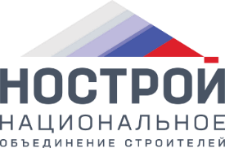 ПРОГРАММА участия Ассоциации «Национальное объединение строителей» в мероприятиях II Международного чемпионата профессионального мастерства в сфере промышленного строительства (5-8.10.2022)ВремяНаименование мероприятийМесто проведения05 октября 2022 года (среда)05 октября 2022 года (среда)05 октября 2022 года (среда)В течение дняПрибытие в г. Казань. Трансфер гостей в рекомендуемые отели:- Гранд Отель Казань 4* по адресу: г. Казань, ул. Петербургская, д. 1- Cosmos Kazan Hotel по адресу: г. Казань, ул. Лесгафта, д. 7Прибытие в г. Казань. Трансфер гостей в рекомендуемые отели:- Гранд Отель Казань 4* по адресу: г. Казань, ул. Петербургская, д. 1- Cosmos Kazan Hotel по адресу: г. Казань, ул. Лесгафта, д. 706 октября 2022 года (четверг)06 октября 2022 года (четверг)06 октября 2022 года (четверг)9-00-19.00Всероссийские этапы Конкурса профессионального мастерства «Строймастер»Павильон № 2 HARD9-00-19.00Всероссийский этап Конкурса профессионального мастерства среди ИТРПавильон № 3 SOFT10.00-11.30Пленарная сессия: Строительная отрасль: сценарии и актуальные прогнозы будущегоОткрытие деловой программы.Зал пленарных заседаний12.00-13.30Расширенное заседание Совета Ассоциации «Национальное объединение строителей»Павильон А3, зал № 912.00-13.30Секция: Современные стандарты и практики для повышения безопасности и охраны трудаКонференц-зал № 414.30-16.00Секция: Импортозамещение в строительной отрасли: новая реальность. Антикризисные меры и программы поддержкиКонференц-зал № 116.30-18.00Секция: Вопросы привлечения иностранной рабочей силыКонференц-зал № 516.30-18.00Секция: Фальсификат строительной продукции: механизмы преодоленияКонференц-зал № 319.00-21.00Торжественный ужин (Ресторан «Пир»)ул. Хади Такташа, 54А07 октября 2022 года (пятница)07 октября 2022 года (пятница)07 октября 2022 года (пятница)9-00-19.00Всероссийские этапы Конкурса профессионального мастерства «Строймастер»Павильон № 2 HARD9-00-19.00Всероссийский этап Конкурса профессионального мастерства среди ИТРПавильон № 3 SOFT10.00-15.00Экскурсия по важнейшим объектам строительства г. КазаниПо отдельному плану16.30-18.00Пленарная сессия: Строительная отрасль как драйвер развития экономики РоссииЗакрытие деловой программы. Зал пленарных заседаний08 октября 2022 года (суббота)08 октября 2022 года (суббота)08 октября 2022 года (суббота)В течение дняТрансфер в аэропорт. Убытие гостей 